参展合同          合同编号：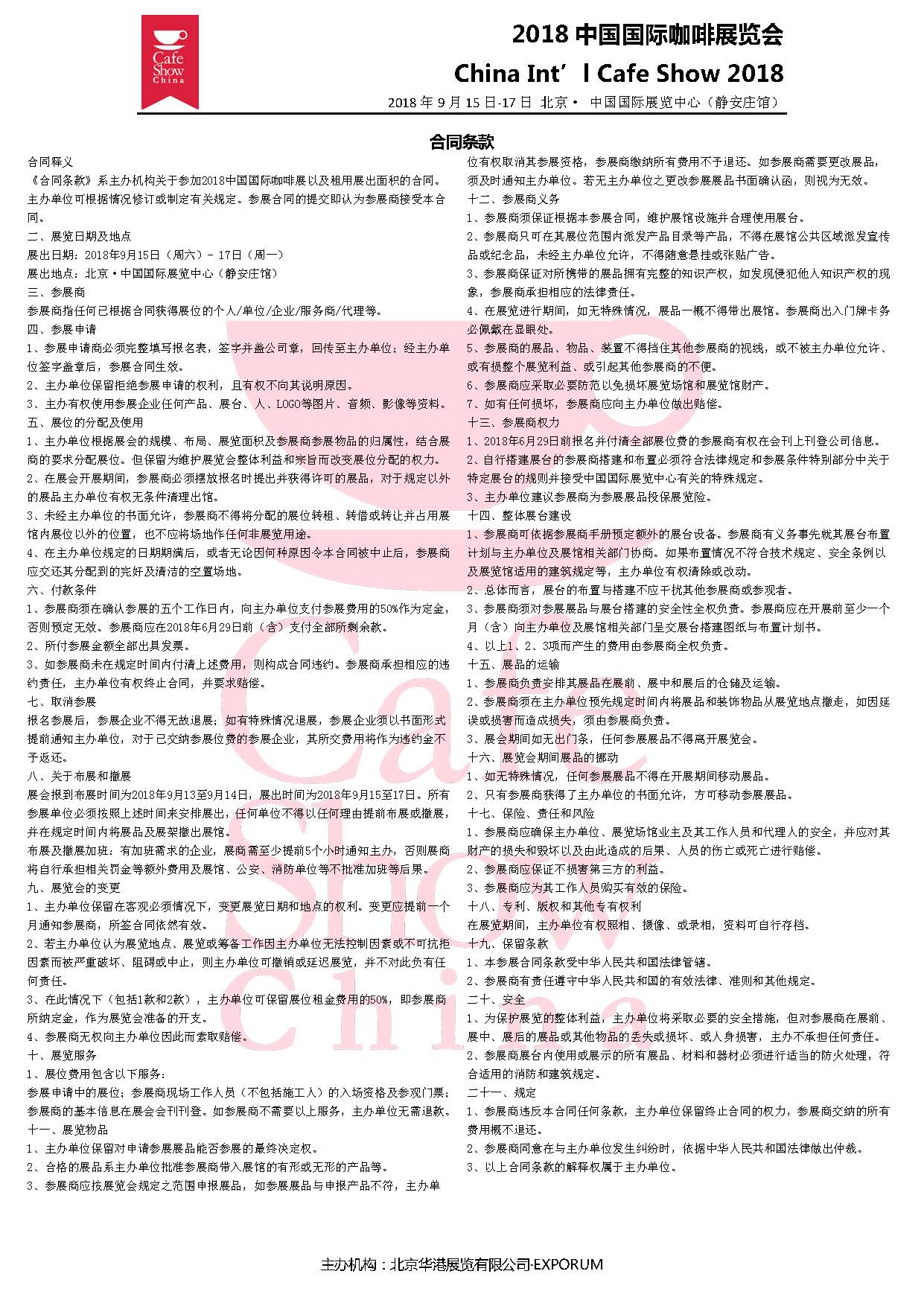 公司名称（中英文）公司名称（中英文）公司名称（中英文）公司名称（中英文）公司名称（中英文）公司名称（中英文）国家/城市国家/城市国家/城市国家/城市地  址地  址地  址地  址手机手机联系人联系人联系人联系人√女士 □先生√女士 □先生√女士 □先生√女士 □先生√女士 □先生√女士 □先生职务职务职务职务传真传真电  话电  话电  话电  话分机分机网站网站网站网站网站电子邮箱电子邮箱电子邮箱电子邮箱QQQQ参展展品 参展展品 参展展品 展位预定展位预定展位预定展位预定预订展位号：预订展位号：预订展位号：预订展位号：预订展位号：标准展位标准展位标准展位标准展位标准展位标准展位标准展位9平米起9平米起9平米起9平米起9平米起9平米起9平米起√  光地展位√  光地展位√  光地展位√  光地展位√  光地展位√  光地展位√  光地展位√  光地展位√  光地展位18平米起18平米起18平米起18平米起18平米起9000元/9平米（单开口）×9000元/9平米（单开口）×9000元/9平米（单开口）×9000元/9平米（单开口）×9000元/9平米（单开口）×9000元/9平米（单开口）×9000元/9平米（单开口）×9000元/9平米（单开口）×9000元/9平米（单开口）×个个个8100元/9平米×8100元/9平米×8100元/9平米×8100元/9平米×8100元/9平米×8100元/9平米×8100元/9平米×8100元/9平米×8100元/9平米×个500元/增加开口 ×500元/增加开口 ×500元/增加开口 ×500元/增加开口 ×500元/增加开口 ×500元/增加开口 ×个个个展位规格展位规格展位规格展位规格展位规格展位规格展位规格米 ×米 ×米展位费合计展位费合计展位费合计展位费合计元人民币元人民币元人民币元人民币元人民币展位费合计展位费合计展位费合计展位费合计展位费合计元人民币元人民币元人民币请将展位费汇至：收款机构：北京华港展览有限公司开户银行：工行北京国展支行银行账号：0200 2530 0902 4503 367付款须知1、参展公司须在签订本合同后的五个工作日内将全部展位费的50%作为定金汇入上述账户。余款须于2018年4月30日前付清。逾期主办方有权调整展台位置或将展位收回。如取消参展，展位费不予退还。2、2018年4月30日后预定展位须在签订本合同后的三个工作日内一次性支付全款。3、主办方保留为维护展览会整体利益和宗旨而改变展位分配的权力。请将展位费汇至：收款机构：北京华港展览有限公司开户银行：工行北京国展支行银行账号：0200 2530 0902 4503 367付款须知1、参展公司须在签订本合同后的五个工作日内将全部展位费的50%作为定金汇入上述账户。余款须于2018年4月30日前付清。逾期主办方有权调整展台位置或将展位收回。如取消参展，展位费不予退还。2、2018年4月30日后预定展位须在签订本合同后的三个工作日内一次性支付全款。3、主办方保留为维护展览会整体利益和宗旨而改变展位分配的权力。请将展位费汇至：收款机构：北京华港展览有限公司开户银行：工行北京国展支行银行账号：0200 2530 0902 4503 367付款须知1、参展公司须在签订本合同后的五个工作日内将全部展位费的50%作为定金汇入上述账户。余款须于2018年4月30日前付清。逾期主办方有权调整展台位置或将展位收回。如取消参展，展位费不予退还。2、2018年4月30日后预定展位须在签订本合同后的三个工作日内一次性支付全款。3、主办方保留为维护展览会整体利益和宗旨而改变展位分配的权力。请将展位费汇至：收款机构：北京华港展览有限公司开户银行：工行北京国展支行银行账号：0200 2530 0902 4503 367付款须知1、参展公司须在签订本合同后的五个工作日内将全部展位费的50%作为定金汇入上述账户。余款须于2018年4月30日前付清。逾期主办方有权调整展台位置或将展位收回。如取消参展，展位费不予退还。2、2018年4月30日后预定展位须在签订本合同后的三个工作日内一次性支付全款。3、主办方保留为维护展览会整体利益和宗旨而改变展位分配的权力。请将展位费汇至：收款机构：北京华港展览有限公司开户银行：工行北京国展支行银行账号：0200 2530 0902 4503 367付款须知1、参展公司须在签订本合同后的五个工作日内将全部展位费的50%作为定金汇入上述账户。余款须于2018年4月30日前付清。逾期主办方有权调整展台位置或将展位收回。如取消参展，展位费不予退还。2、2018年4月30日后预定展位须在签订本合同后的三个工作日内一次性支付全款。3、主办方保留为维护展览会整体利益和宗旨而改变展位分配的权力。请将展位费汇至：收款机构：北京华港展览有限公司开户银行：工行北京国展支行银行账号：0200 2530 0902 4503 367付款须知1、参展公司须在签订本合同后的五个工作日内将全部展位费的50%作为定金汇入上述账户。余款须于2018年4月30日前付清。逾期主办方有权调整展台位置或将展位收回。如取消参展，展位费不予退还。2、2018年4月30日后预定展位须在签订本合同后的三个工作日内一次性支付全款。3、主办方保留为维护展览会整体利益和宗旨而改变展位分配的权力。请将展位费汇至：收款机构：北京华港展览有限公司开户银行：工行北京国展支行银行账号：0200 2530 0902 4503 367付款须知1、参展公司须在签订本合同后的五个工作日内将全部展位费的50%作为定金汇入上述账户。余款须于2018年4月30日前付清。逾期主办方有权调整展台位置或将展位收回。如取消参展，展位费不予退还。2、2018年4月30日后预定展位须在签订本合同后的三个工作日内一次性支付全款。3、主办方保留为维护展览会整体利益和宗旨而改变展位分配的权力。请将展位费汇至：收款机构：北京华港展览有限公司开户银行：工行北京国展支行银行账号：0200 2530 0902 4503 367付款须知1、参展公司须在签订本合同后的五个工作日内将全部展位费的50%作为定金汇入上述账户。余款须于2018年4月30日前付清。逾期主办方有权调整展台位置或将展位收回。如取消参展，展位费不予退还。2、2018年4月30日后预定展位须在签订本合同后的三个工作日内一次性支付全款。3、主办方保留为维护展览会整体利益和宗旨而改变展位分配的权力。请将展位费汇至：收款机构：北京华港展览有限公司开户银行：工行北京国展支行银行账号：0200 2530 0902 4503 367付款须知1、参展公司须在签订本合同后的五个工作日内将全部展位费的50%作为定金汇入上述账户。余款须于2018年4月30日前付清。逾期主办方有权调整展台位置或将展位收回。如取消参展，展位费不予退还。2、2018年4月30日后预定展位须在签订本合同后的三个工作日内一次性支付全款。3、主办方保留为维护展览会整体利益和宗旨而改变展位分配的权力。请将展位费汇至：收款机构：北京华港展览有限公司开户银行：工行北京国展支行银行账号：0200 2530 0902 4503 367付款须知1、参展公司须在签订本合同后的五个工作日内将全部展位费的50%作为定金汇入上述账户。余款须于2018年4月30日前付清。逾期主办方有权调整展台位置或将展位收回。如取消参展，展位费不予退还。2、2018年4月30日后预定展位须在签订本合同后的三个工作日内一次性支付全款。3、主办方保留为维护展览会整体利益和宗旨而改变展位分配的权力。请将展位费汇至：收款机构：北京华港展览有限公司开户银行：工行北京国展支行银行账号：0200 2530 0902 4503 367付款须知1、参展公司须在签订本合同后的五个工作日内将全部展位费的50%作为定金汇入上述账户。余款须于2018年4月30日前付清。逾期主办方有权调整展台位置或将展位收回。如取消参展，展位费不予退还。2、2018年4月30日后预定展位须在签订本合同后的三个工作日内一次性支付全款。3、主办方保留为维护展览会整体利益和宗旨而改变展位分配的权力。请将展位费汇至：收款机构：北京华港展览有限公司开户银行：工行北京国展支行银行账号：0200 2530 0902 4503 367付款须知1、参展公司须在签订本合同后的五个工作日内将全部展位费的50%作为定金汇入上述账户。余款须于2018年4月30日前付清。逾期主办方有权调整展台位置或将展位收回。如取消参展，展位费不予退还。2、2018年4月30日后预定展位须在签订本合同后的三个工作日内一次性支付全款。3、主办方保留为维护展览会整体利益和宗旨而改变展位分配的权力。请将展位费汇至：收款机构：北京华港展览有限公司开户银行：工行北京国展支行银行账号：0200 2530 0902 4503 367付款须知1、参展公司须在签订本合同后的五个工作日内将全部展位费的50%作为定金汇入上述账户。余款须于2018年4月30日前付清。逾期主办方有权调整展台位置或将展位收回。如取消参展，展位费不予退还。2、2018年4月30日后预定展位须在签订本合同后的三个工作日内一次性支付全款。3、主办方保留为维护展览会整体利益和宗旨而改变展位分配的权力。请将展位费汇至：收款机构：北京华港展览有限公司开户银行：工行北京国展支行银行账号：0200 2530 0902 4503 367付款须知1、参展公司须在签订本合同后的五个工作日内将全部展位费的50%作为定金汇入上述账户。余款须于2018年4月30日前付清。逾期主办方有权调整展台位置或将展位收回。如取消参展，展位费不予退还。2、2018年4月30日后预定展位须在签订本合同后的三个工作日内一次性支付全款。3、主办方保留为维护展览会整体利益和宗旨而改变展位分配的权力。请将展位费汇至：收款机构：北京华港展览有限公司开户银行：工行北京国展支行银行账号：0200 2530 0902 4503 367付款须知1、参展公司须在签订本合同后的五个工作日内将全部展位费的50%作为定金汇入上述账户。余款须于2018年4月30日前付清。逾期主办方有权调整展台位置或将展位收回。如取消参展，展位费不予退还。2、2018年4月30日后预定展位须在签订本合同后的三个工作日内一次性支付全款。3、主办方保留为维护展览会整体利益和宗旨而改变展位分配的权力。请将展位费汇至：收款机构：北京华港展览有限公司开户银行：工行北京国展支行银行账号：0200 2530 0902 4503 367付款须知1、参展公司须在签订本合同后的五个工作日内将全部展位费的50%作为定金汇入上述账户。余款须于2018年4月30日前付清。逾期主办方有权调整展台位置或将展位收回。如取消参展，展位费不予退还。2、2018年4月30日后预定展位须在签订本合同后的三个工作日内一次性支付全款。3、主办方保留为维护展览会整体利益和宗旨而改变展位分配的权力。请将展位费汇至：收款机构：北京华港展览有限公司开户银行：工行北京国展支行银行账号：0200 2530 0902 4503 367付款须知1、参展公司须在签订本合同后的五个工作日内将全部展位费的50%作为定金汇入上述账户。余款须于2018年4月30日前付清。逾期主办方有权调整展台位置或将展位收回。如取消参展，展位费不予退还。2、2018年4月30日后预定展位须在签订本合同后的三个工作日内一次性支付全款。3、主办方保留为维护展览会整体利益和宗旨而改变展位分配的权力。请将展位费汇至：收款机构：北京华港展览有限公司开户银行：工行北京国展支行银行账号：0200 2530 0902 4503 367付款须知1、参展公司须在签订本合同后的五个工作日内将全部展位费的50%作为定金汇入上述账户。余款须于2018年4月30日前付清。逾期主办方有权调整展台位置或将展位收回。如取消参展，展位费不予退还。2、2018年4月30日后预定展位须在签订本合同后的三个工作日内一次性支付全款。3、主办方保留为维护展览会整体利益和宗旨而改变展位分配的权力。请将展位费汇至：收款机构：北京华港展览有限公司开户银行：工行北京国展支行银行账号：0200 2530 0902 4503 367付款须知1、参展公司须在签订本合同后的五个工作日内将全部展位费的50%作为定金汇入上述账户。余款须于2018年4月30日前付清。逾期主办方有权调整展台位置或将展位收回。如取消参展，展位费不予退还。2、2018年4月30日后预定展位须在签订本合同后的三个工作日内一次性支付全款。3、主办方保留为维护展览会整体利益和宗旨而改变展位分配的权力。请将展位费汇至：收款机构：北京华港展览有限公司开户银行：工行北京国展支行银行账号：0200 2530 0902 4503 367付款须知1、参展公司须在签订本合同后的五个工作日内将全部展位费的50%作为定金汇入上述账户。余款须于2018年4月30日前付清。逾期主办方有权调整展台位置或将展位收回。如取消参展，展位费不予退还。2、2018年4月30日后预定展位须在签订本合同后的三个工作日内一次性支付全款。3、主办方保留为维护展览会整体利益和宗旨而改变展位分配的权力。请将展位费汇至：收款机构：北京华港展览有限公司开户银行：工行北京国展支行银行账号：0200 2530 0902 4503 367付款须知1、参展公司须在签订本合同后的五个工作日内将全部展位费的50%作为定金汇入上述账户。余款须于2018年4月30日前付清。逾期主办方有权调整展台位置或将展位收回。如取消参展，展位费不予退还。2、2018年4月30日后预定展位须在签订本合同后的三个工作日内一次性支付全款。3、主办方保留为维护展览会整体利益和宗旨而改变展位分配的权力。请将展位费汇至：收款机构：北京华港展览有限公司开户银行：工行北京国展支行银行账号：0200 2530 0902 4503 367付款须知1、参展公司须在签订本合同后的五个工作日内将全部展位费的50%作为定金汇入上述账户。余款须于2018年4月30日前付清。逾期主办方有权调整展台位置或将展位收回。如取消参展，展位费不予退还。2、2018年4月30日后预定展位须在签订本合同后的三个工作日内一次性支付全款。3、主办方保留为维护展览会整体利益和宗旨而改变展位分配的权力。请将展位费汇至：收款机构：北京华港展览有限公司开户银行：工行北京国展支行银行账号：0200 2530 0902 4503 367付款须知1、参展公司须在签订本合同后的五个工作日内将全部展位费的50%作为定金汇入上述账户。余款须于2018年4月30日前付清。逾期主办方有权调整展台位置或将展位收回。如取消参展，展位费不予退还。2、2018年4月30日后预定展位须在签订本合同后的三个工作日内一次性支付全款。3、主办方保留为维护展览会整体利益和宗旨而改变展位分配的权力。请将展位费汇至：收款机构：北京华港展览有限公司开户银行：工行北京国展支行银行账号：0200 2530 0902 4503 367付款须知1、参展公司须在签订本合同后的五个工作日内将全部展位费的50%作为定金汇入上述账户。余款须于2018年4月30日前付清。逾期主办方有权调整展台位置或将展位收回。如取消参展，展位费不予退还。2、2018年4月30日后预定展位须在签订本合同后的三个工作日内一次性支付全款。3、主办方保留为维护展览会整体利益和宗旨而改变展位分配的权力。请将展位费汇至：收款机构：北京华港展览有限公司开户银行：工行北京国展支行银行账号：0200 2530 0902 4503 367付款须知1、参展公司须在签订本合同后的五个工作日内将全部展位费的50%作为定金汇入上述账户。余款须于2018年4月30日前付清。逾期主办方有权调整展台位置或将展位收回。如取消参展，展位费不予退还。2、2018年4月30日后预定展位须在签订本合同后的三个工作日内一次性支付全款。3、主办方保留为维护展览会整体利益和宗旨而改变展位分配的权力。请将展位费汇至：收款机构：北京华港展览有限公司开户银行：工行北京国展支行银行账号：0200 2530 0902 4503 367付款须知1、参展公司须在签订本合同后的五个工作日内将全部展位费的50%作为定金汇入上述账户。余款须于2018年4月30日前付清。逾期主办方有权调整展台位置或将展位收回。如取消参展，展位费不予退还。2、2018年4月30日后预定展位须在签订本合同后的三个工作日内一次性支付全款。3、主办方保留为维护展览会整体利益和宗旨而改变展位分配的权力。请将展位费汇至：收款机构：北京华港展览有限公司开户银行：工行北京国展支行银行账号：0200 2530 0902 4503 367付款须知1、参展公司须在签订本合同后的五个工作日内将全部展位费的50%作为定金汇入上述账户。余款须于2018年4月30日前付清。逾期主办方有权调整展台位置或将展位收回。如取消参展，展位费不予退还。2、2018年4月30日后预定展位须在签订本合同后的三个工作日内一次性支付全款。3、主办方保留为维护展览会整体利益和宗旨而改变展位分配的权力。请将展位费汇至：收款机构：北京华港展览有限公司开户银行：工行北京国展支行银行账号：0200 2530 0902 4503 367付款须知1、参展公司须在签订本合同后的五个工作日内将全部展位费的50%作为定金汇入上述账户。余款须于2018年4月30日前付清。逾期主办方有权调整展台位置或将展位收回。如取消参展，展位费不予退还。2、2018年4月30日后预定展位须在签订本合同后的三个工作日内一次性支付全款。3、主办方保留为维护展览会整体利益和宗旨而改变展位分配的权力。请将展位费汇至：收款机构：北京华港展览有限公司开户银行：工行北京国展支行银行账号：0200 2530 0902 4503 367付款须知1、参展公司须在签订本合同后的五个工作日内将全部展位费的50%作为定金汇入上述账户。余款须于2018年4月30日前付清。逾期主办方有权调整展台位置或将展位收回。如取消参展，展位费不予退还。2、2018年4月30日后预定展位须在签订本合同后的三个工作日内一次性支付全款。3、主办方保留为维护展览会整体利益和宗旨而改变展位分配的权力。请将展位费汇至：收款机构：北京华港展览有限公司开户银行：工行北京国展支行银行账号：0200 2530 0902 4503 367付款须知1、参展公司须在签订本合同后的五个工作日内将全部展位费的50%作为定金汇入上述账户。余款须于2018年4月30日前付清。逾期主办方有权调整展台位置或将展位收回。如取消参展，展位费不予退还。2、2018年4月30日后预定展位须在签订本合同后的三个工作日内一次性支付全款。3、主办方保留为维护展览会整体利益和宗旨而改变展位分配的权力。我司确认本合同约定的展位面积及展位费，已阅读并同意合同条款、付款须知及其他特殊说明的相关规定。我司确认本合同约定的展位面积及展位费，已阅读并同意合同条款、付款须知及其他特殊说明的相关规定。我司确认本合同约定的展位面积及展位费，已阅读并同意合同条款、付款须知及其他特殊说明的相关规定。我司确认本合同约定的展位面积及展位费，已阅读并同意合同条款、付款须知及其他特殊说明的相关规定。我司确认本合同约定的展位面积及展位费，已阅读并同意合同条款、付款须知及其他特殊说明的相关规定。我司确认本合同约定的展位面积及展位费，已阅读并同意合同条款、付款须知及其他特殊说明的相关规定。我司确认本合同约定的展位面积及展位费，已阅读并同意合同条款、付款须知及其他特殊说明的相关规定。我司确认本合同约定的展位面积及展位费，已阅读并同意合同条款、付款须知及其他特殊说明的相关规定。我司确认本合同约定的展位面积及展位费，已阅读并同意合同条款、付款须知及其他特殊说明的相关规定。我司确认本合同约定的展位面积及展位费，已阅读并同意合同条款、付款须知及其他特殊说明的相关规定。我司确认本合同约定的展位面积及展位费，已阅读并同意合同条款、付款须知及其他特殊说明的相关规定。我司确认本合同约定的展位面积及展位费，已阅读并同意合同条款、付款须知及其他特殊说明的相关规定。我司确认本合同约定的展位面积及展位费，已阅读并同意合同条款、付款须知及其他特殊说明的相关规定。我司确认本合同约定的展位面积及展位费，已阅读并同意合同条款、付款须知及其他特殊说明的相关规定。我司确认本合同约定的展位面积及展位费，已阅读并同意合同条款、付款须知及其他特殊说明的相关规定。我司确认本合同约定的展位面积及展位费，已阅读并同意合同条款、付款须知及其他特殊说明的相关规定。我司确认本合同约定的展位面积及展位费，已阅读并同意合同条款、付款须知及其他特殊说明的相关规定。我司确认本合同约定的展位面积及展位费，已阅读并同意合同条款、付款须知及其他特殊说明的相关规定。我司确认本合同约定的展位面积及展位费，已阅读并同意合同条款、付款须知及其他特殊说明的相关规定。我司确认本合同约定的展位面积及展位费，已阅读并同意合同条款、付款须知及其他特殊说明的相关规定。我司确认本合同约定的展位面积及展位费，已阅读并同意合同条款、付款须知及其他特殊说明的相关规定。我司确认本合同约定的展位面积及展位费，已阅读并同意合同条款、付款须知及其他特殊说明的相关规定。我司确认本合同约定的展位面积及展位费，已阅读并同意合同条款、付款须知及其他特殊说明的相关规定。我司确认本合同约定的展位面积及展位费，已阅读并同意合同条款、付款须知及其他特殊说明的相关规定。我司确认本合同约定的展位面积及展位费，已阅读并同意合同条款、付款须知及其他特殊说明的相关规定。我司确认本合同约定的展位面积及展位费，已阅读并同意合同条款、付款须知及其他特殊说明的相关规定。我司确认本合同约定的展位面积及展位费，已阅读并同意合同条款、付款须知及其他特殊说明的相关规定。我司确认本合同约定的展位面积及展位费，已阅读并同意合同条款、付款须知及其他特殊说明的相关规定。我司确认本合同约定的展位面积及展位费，已阅读并同意合同条款、付款须知及其他特殊说明的相关规定。我司确认本合同约定的展位面积及展位费，已阅读并同意合同条款、付款须知及其他特殊说明的相关规定。签字签字（参展企业签字盖章）（参展企业签字盖章）（参展企业签字盖章）（参展企业签字盖章）（参展企业签字盖章）（参展企业签字盖章）（参展企业签字盖章）（参展企业签字盖章）（参展企业签字盖章）日期日期日期以下内容由主办机构填写以下内容由主办机构填写以下内容由主办机构填写以下内容由主办机构填写以下内容由主办机构填写以下内容由主办机构填写以下内容由主办机构填写以下内容由主办机构填写以下内容由主办机构填写以下内容由主办机构填写以下内容由主办机构填写以下内容由主办机构填写以下内容由主办机构填写以下内容由主办机构填写以下内容由主办机构填写以下内容由主办机构填写以下内容由主办机构填写以下内容由主办机构填写以下内容由主办机构填写以下内容由主办机构填写以下内容由主办机构填写以下内容由主办机构填写以下内容由主办机构填写以下内容由主办机构填写以下内容由主办机构填写以下内容由主办机构填写以下内容由主办机构填写以下内容由主办机构填写以下内容由主办机构填写以下内容由主办机构填写兹确认贵司已申请：          平方米，     面开，     展位，展台位于     号馆，展位号    ，展位费共计人民币                 元备注：                                        签字：                      （主办方签字盖章）日期：                                           兹确认贵司已申请：          平方米，     面开，     展位，展台位于     号馆，展位号    ，展位费共计人民币                 元备注：                                        签字：                      （主办方签字盖章）日期：                                           兹确认贵司已申请：          平方米，     面开，     展位，展台位于     号馆，展位号    ，展位费共计人民币                 元备注：                                        签字：                      （主办方签字盖章）日期：                                           兹确认贵司已申请：          平方米，     面开，     展位，展台位于     号馆，展位号    ，展位费共计人民币                 元备注：                                        签字：                      （主办方签字盖章）日期：                                           兹确认贵司已申请：          平方米，     面开，     展位，展台位于     号馆，展位号    ，展位费共计人民币                 元备注：                                        签字：                      （主办方签字盖章）日期：                                           兹确认贵司已申请：          平方米，     面开，     展位，展台位于     号馆，展位号    ，展位费共计人民币                 元备注：                                        签字：                      （主办方签字盖章）日期：                                           兹确认贵司已申请：          平方米，     面开，     展位，展台位于     号馆，展位号    ，展位费共计人民币                 元备注：                                        签字：                      （主办方签字盖章）日期：                                           兹确认贵司已申请：          平方米，     面开，     展位，展台位于     号馆，展位号    ，展位费共计人民币                 元备注：                                        签字：                      （主办方签字盖章）日期：                                           兹确认贵司已申请：          平方米，     面开，     展位，展台位于     号馆，展位号    ，展位费共计人民币                 元备注：                                        签字：                      （主办方签字盖章）日期：                                           兹确认贵司已申请：          平方米，     面开，     展位，展台位于     号馆，展位号    ，展位费共计人民币                 元备注：                                        签字：                      （主办方签字盖章）日期：                                           兹确认贵司已申请：          平方米，     面开，     展位，展台位于     号馆，展位号    ，展位费共计人民币                 元备注：                                        签字：                      （主办方签字盖章）日期：                                           兹确认贵司已申请：          平方米，     面开，     展位，展台位于     号馆，展位号    ，展位费共计人民币                 元备注：                                        签字：                      （主办方签字盖章）日期：                                           兹确认贵司已申请：          平方米，     面开，     展位，展台位于     号馆，展位号    ，展位费共计人民币                 元备注：                                        签字：                      （主办方签字盖章）日期：                                           兹确认贵司已申请：          平方米，     面开，     展位，展台位于     号馆，展位号    ，展位费共计人民币                 元备注：                                        签字：                      （主办方签字盖章）日期：                                           兹确认贵司已申请：          平方米，     面开，     展位，展台位于     号馆，展位号    ，展位费共计人民币                 元备注：                                        签字：                      （主办方签字盖章）日期：                                           兹确认贵司已申请：          平方米，     面开，     展位，展台位于     号馆，展位号    ，展位费共计人民币                 元备注：                                        签字：                      （主办方签字盖章）日期：                                           兹确认贵司已申请：          平方米，     面开，     展位，展台位于     号馆，展位号    ，展位费共计人民币                 元备注：                                        签字：                      （主办方签字盖章）日期：                                           兹确认贵司已申请：          平方米，     面开，     展位，展台位于     号馆，展位号    ，展位费共计人民币                 元备注：                                        签字：                      （主办方签字盖章）日期：                                           兹确认贵司已申请：          平方米，     面开，     展位，展台位于     号馆，展位号    ，展位费共计人民币                 元备注：                                        签字：                      （主办方签字盖章）日期：                                           兹确认贵司已申请：          平方米，     面开，     展位，展台位于     号馆，展位号    ，展位费共计人民币                 元备注：                                        签字：                      （主办方签字盖章）日期：                                           主办机构：北京华港展览有限公司联系人:   高冠 女士；辛鑫 女士电  话： 86 10 8460 0718/0816传  真： 86 10 8460 0362邮  箱： gaoguan@ciec.com.cn         xinxin@ciec.com.cn主办机构：北京华港展览有限公司联系人:   高冠 女士；辛鑫 女士电  话： 86 10 8460 0718/0816传  真： 86 10 8460 0362邮  箱： gaoguan@ciec.com.cn         xinxin@ciec.com.cn主办机构：北京华港展览有限公司联系人:   高冠 女士；辛鑫 女士电  话： 86 10 8460 0718/0816传  真： 86 10 8460 0362邮  箱： gaoguan@ciec.com.cn         xinxin@ciec.com.cn主办机构：北京华港展览有限公司联系人:   高冠 女士；辛鑫 女士电  话： 86 10 8460 0718/0816传  真： 86 10 8460 0362邮  箱： gaoguan@ciec.com.cn         xinxin@ciec.com.cn主办机构：北京华港展览有限公司联系人:   高冠 女士；辛鑫 女士电  话： 86 10 8460 0718/0816传  真： 86 10 8460 0362邮  箱： gaoguan@ciec.com.cn         xinxin@ciec.com.cn主办机构：北京华港展览有限公司联系人:   高冠 女士；辛鑫 女士电  话： 86 10 8460 0718/0816传  真： 86 10 8460 0362邮  箱： gaoguan@ciec.com.cn         xinxin@ciec.com.cn主办机构：北京华港展览有限公司联系人:   高冠 女士；辛鑫 女士电  话： 86 10 8460 0718/0816传  真： 86 10 8460 0362邮  箱： gaoguan@ciec.com.cn         xinxin@ciec.com.cn主办机构：北京华港展览有限公司联系人:   高冠 女士；辛鑫 女士电  话： 86 10 8460 0718/0816传  真： 86 10 8460 0362邮  箱： gaoguan@ciec.com.cn         xinxin@ciec.com.cn主办机构：北京华港展览有限公司联系人:   高冠 女士；辛鑫 女士电  话： 86 10 8460 0718/0816传  真： 86 10 8460 0362邮  箱： gaoguan@ciec.com.cn         xinxin@ciec.com.cn主办机构：北京华港展览有限公司联系人:   高冠 女士；辛鑫 女士电  话： 86 10 8460 0718/0816传  真： 86 10 8460 0362邮  箱： gaoguan@ciec.com.cn         xinxin@ciec.com.cn